Seminario web:  Cómo proteger y promover su cultura:  Patentesorganizado por la Organización Mundial de la Propiedad Intelectual (OMPI)Ginebra (virtual), 30 de noviembre de 2021PROGRAMApreparado por la Oficina Internacional de la OMPI[Fin del documento]SS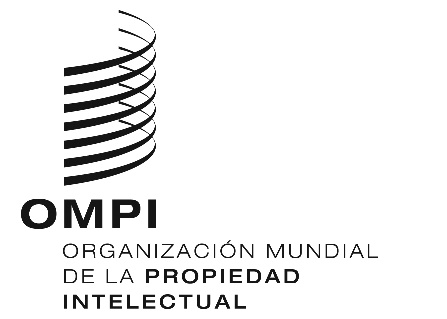 seminario Webseminario WebWIPO/WEBINAR/GRTKF/2021/7/1 ORIGINAL:  españolWIPO/WEBINAR/GRTKF/2021/7/1 ORIGINAL:  españolfecha: 30 de noviembre de 2021fecha: 30 de noviembre de 2021Martes 30 de noviembre de 2021 (hora de Lima y Washington)Martes 30 de noviembre de 2021 (hora de Lima y Washington)Martes 30 de noviembre de 2021 (hora de Lima y Washington)10.00 – 10.05Palabras de bienvenidaPalabras de bienvenidaSra. Begoña Venero Aguirre, Consejera Principal, División de Conocimientos Tradicionales, Sector de Alianzas y Desafíos Mundiales, Organización Mundial de la Propiedad Intelectual, GinebraSra. Begoña Venero Aguirre, Consejera Principal, División de Conocimientos Tradicionales, Sector de Alianzas y Desafíos Mundiales, Organización Mundial de la Propiedad Intelectual, Ginebra10.05 – 10.30¿Cómo pueden las patentes de invención ser útiles para los pueblos indígenas y las comunidades locales? ¿Cómo pueden las patentes de invención ser útiles para los pueblos indígenas y las comunidades locales? Presentación: Dr. Jorge Goldstein, Director, Sterne, Kessler, Goldstein & Fox P.L.L.C., Washington DC, Estados Unidos de América10.30 – 10.55Patentes de invención y protección preventivaPatentes de invención y protección preventivaPresentación:10.55 – 11.25Ronda de preguntas y respuestasRonda de preguntas y respuestas11.25 – 11.30Palabras de despedidaPalabras de despedidaSra. Begoña Venero AguirreSra. Begoña Venero AguirreCierre del Seminario WebCierre del Seminario Web